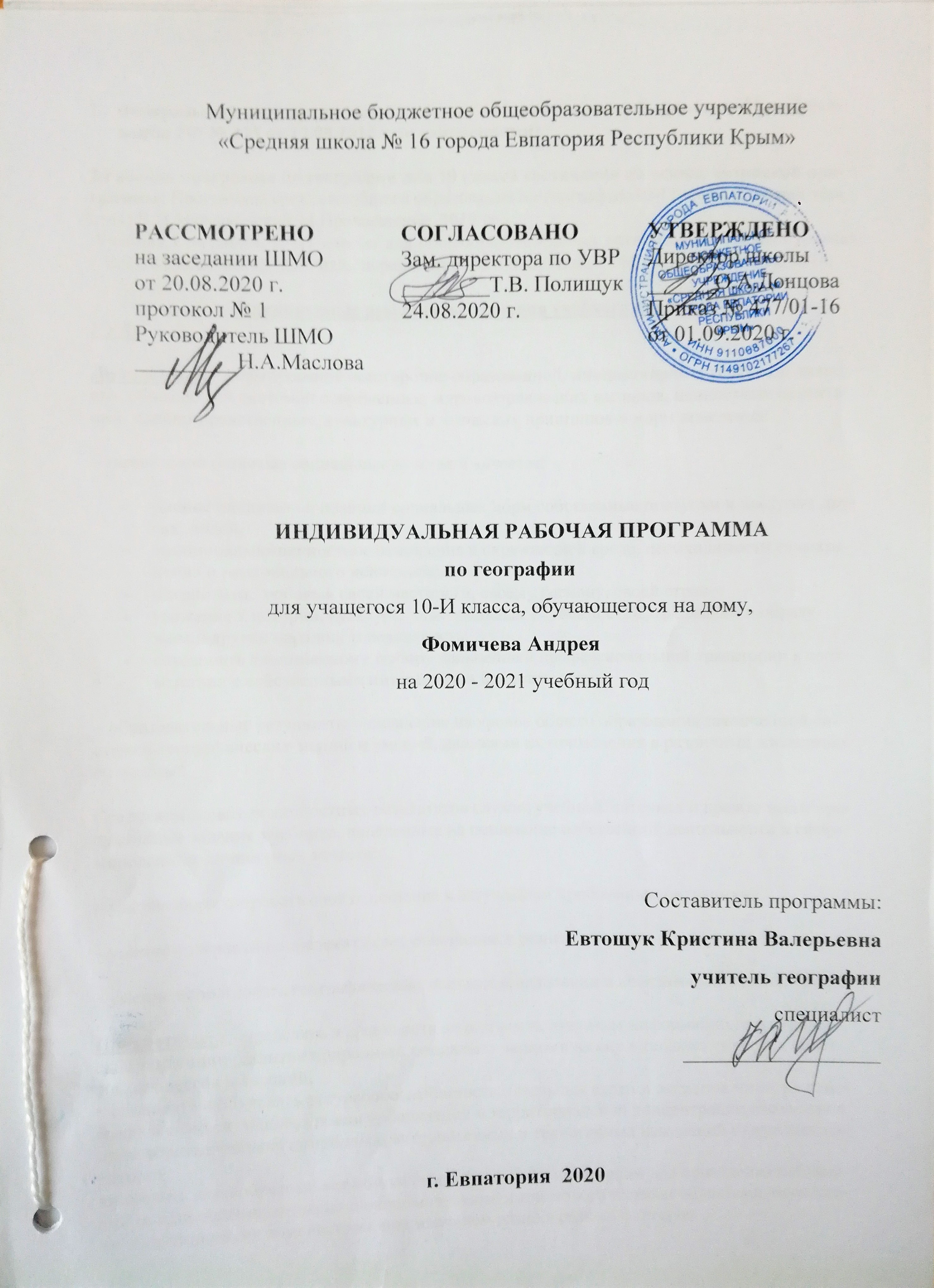 МУНИЦИПАЛЬНОЕ БЮДЖЕТНОЕ ОБЩЕОБРАЗОВАТЕЛЬНОЕ УЧРЕЖДЕНИЕ «СРЕДНЯЯ ШКОЛА № 16 ГОРОДА ЕВПАТОРИИ РЕСПУБЛИКИ КРЫМ»РАССМОТРЕНО                             СОГЛАСОВАНО                                    УТВЕРЖДЕНО на заседании ШМО                         Зам.директора по УВР                            Директор школыот 20.08.2020г                                  _______ Т.В.Полищук                         _______ О.А. Донцовапротокол №                                            от 24.08.2020 г                                   Приказ № 477/01-16             Руководитель  МО                                                                                            от   01.09.2020 г                                                               _______ Н.А. Маслова                                                                                                      ИНДИВИДУАЛЬНАЯРАБОЧАЯ ПРОГРАММАПО ГЕОГРАФИИдля учащегося 10-И класса, обучающегося на дому,Фомичева Андреяна 2020 - 2021 учебный год Составитель программы:Евтошук Кристина Валерьевнаучитель географииспециалист____________________ г. Евпатория 2020 г.Федеральный государственный стандарт СО, утвержденный приказом Минобразования РФ № 413 от 17.05.2012 г. (с изменениями)2.Рабочая программа по географии для 10 класса составлена на основе авторской программы: Программы среднего общего образования по географии.10-11 класс (базовый уровень) В.П.Максаковский М.Просвещение, 2012 год Учебник География. 10-11 классы для общеобразовательных организаций: базовый уровень /  В. П. Максаковский, 23-е изд., переработанное и дополненое - М.: «Просвещение», 2014.  Планируемые результаты изучения учебного предметаУУД:Личностные:   формирование всесторонне образованной, инициативной и успешной личности, обладающей системой современных мировоззренческих взглядов, ценностных ориентаций, идейно-нравственных, культурных и этических принципов и норм поведения: – гармонично развитые социальные чувства и качества:умение оценивать с позиций социальных норм собственные поступки и поступки других людей;эмоционально-ценностное отношение к окружающей среде, необходимости ее сохранения и рационального использования;патриотизм, любовь к своей местности, своему региону, своей стране;уважение к истории, культуре, национальным особенностям, традициям и образу жизни других народов, толерантность;готовность к осознанному выбору дальнейшей профессиональной траектории в соответствии с собственными интересами и возможностями;– образовательные результаты – овладение на уровне общего образования законченной системой географических знаний и умений, навыками их применения в различных жизненных ситуациях.Средством развития личностных результатов служит учебный материал и прежде всего продуктивные задания учебника, нацеленные на понимание собственной деятельности и сформированных личностных качеств:– умение формулировать своё отношение к актуальным проблемным ситуациям;– умение толерантно определять своё отношение к разным народам;– умение использовать географические знания для адаптации и созидательной деятельности. Предметные: •   определять и сравнивать по разным источникам информации географические тенденции развития природных, социально-экономических и геоэкологических объектов, процессов и явлений;•  оценивать и объяснять ресурсообеспеченность отдельных стран и регионов мира, их демографическую ситуацию, уровни урбанизации и территориальной концентрации населения и производства, степень природных, антропогенных и техногенных изменений отдельных территорий; применять разнообразные источники географической информации для проведения наблюдений за природными, социально-экономическими и геоэкологическими объектами, процессами и явлениями, их изменениями под влиянием разнообразных факторов•  составлять таблицы, картосхемы, диаграммы, простейшие карты, модели, отражающие географические закономерности различных явлений и процессов, их территориальные взаимодействия; •  сопоставлять географические карты различной тематики; использовать приобретенные знания и умения в практической деятельности и повседневной жизни  для: •  выявления и объяснения географических аспектов различных текущих событий и ситуаций; •  нахождения и применения географической информации, включая карты, статистические материалы, геоинформационные системы и ресурсы Интернета; правильной оценки важнейших социально-экономических событий международной жизни, геополитической и геоэкономической ситуации в России, других странах и регионах мира, тенденций их возможного развития; •   понимания географической специфики крупных регионов и стран мира в условиях глобализации, стремительного развития международного туризма и отдыха, деловых и образовательных программ, различных видов человеческого общения.Метапредметные:   дли прогнозирования темпов роста населения в целом на Земле и по регионам мира; воздействия человека на природу; для понимания географической специфики крупных регионов и стран мира;  для нахождения и применения географической информации в целях правильной оценки важнейших социально-экономических событий и международной жизни, геополитической ситуации и тенденции; для прогнозирования темпов роста населения в целом на Земле и по регионам мира; воздействия человека на природу;  для понимания географической специфики крупных регионов и стран мира; для нахождения и применения географической информации в целях правильной оценки важнейших социально-экономических событий и международной жизни, геополитической ситуации и тенденции.Ученик научится:понимать значение географии как науки и объяснять ее роль в решении проблем человечества; определять количественные и качественные характеристики географических объектов, процессов, явлений с помощью измерений, наблюдений, исследований; составлять таблицы, картосхемы, диаграммы, простейшие карты, модели, отражающие географические закономерности различных явлений и процессов, их территориальные взаимодействия; сопоставлять и анализировать географические карты различной тематики для выявления закономерностей социально-экономических, природных и геоэкологических процессов и явлений; сравнивать географические объекты между собой по заданным критериям; выявлять закономерности и тенденции развития социально-экономических и экологических процессов и явлений на основе картографических и статистических источников информации; раскрывать причинно-следственные связи природно-хозяйственных явлений и процессов; выделять и объяснять существенные признаки географических объектов и явлений; выявлять и объяснять географические аспекты различных текущих событий и ситуаций; описывать изменения геосистем в результате природных и антропогенных воздействий; решать задачи по определению состояния окружающей среды, ее пригодности для жизни человека; оценивать демографическую ситуацию, процессы урбанизации, миграции в странах и регионах мира; объяснять состав, структуру и закономерности размещения населения мира, регионов, стран и их частей; характеризовать географию рынка труда; рассчитывать численность населения с учетом естественного движения и миграции населения стран, регионов мира; анализировать факторы и объяснять закономерности размещения отраслей хозяйства отдельных стран и регионов мира; характеризовать отраслевую структуру хозяйства отдельных стран и регионов мира; приводить примеры, объясняющие географическое разделение труда; определять принадлежность стран к одному из уровней экономического развития, используя показатель внутреннего валового продукта; оценивать ресурсообеспеченность стран и регионов при помощи различных источников информации в современных условиях функционирования экономики; оценивать место отдельных стран и регионов в мировом хозяйстве; оценивать роль России в мировом хозяйстве, системе международных финансово-экономических и политических отношений; объяснять влияние глобальных проблем человечества на жизнь населения и развитие мирового хозяйства.  Ученик получит возможность научиться: характеризовать процессы, происходящие в географической среде; сравнивать процессы между собой, делать выводы на основе сравнения; переводить один вид информации в другой посредством анализа статистических данных, чтения географических карт, работы с графиками и диаграммами; составлять географические описания населения, хозяйства и экологической обстановки отдельных стран и регионов мира; делать прогнозы развития географических систем и комплексов в результате изменения их компонентов; выделять наиболее важные экологические, социально-экономические проблемы; давать научное объяснение процессам, явлениям, закономерностям, протекающим в географической оболочке; понимать и характеризовать причины возникновения процессов и явлений, влияющих на безопасность окружающей среды; оценивать 	характер 	взаимодействия деятельности человека и компонентов природы в разных географических условиях с точки зрения концепции устойчивого развития; раскрывать сущность интеграционных процессов в мировом сообществе; прогнозировать и оценивать изменения политической карты мира под влиянием международных отношений; оценивать социально-экономические последствия изменения современной политической карты мира; оценивать геополитические риски, вызванные социально-экономическими и геоэкологическими процессами, происходящими в мире; оценивать изменение отраслевой структуры отдельных стран и регионов мира; оценивать влияние отдельных стран и регионов на мировое хозяйство; анализировать региональную политику отдельных стран и регионов; анализировать основные направления международных исследований малоизученных территорий; выявлять особенности современного геополитического и геоэкономического положения России, ее роль в международном географическом разделении труда; понимать принципы выделения и устанавливать соотношения между государственной территорией и исключительной экономической зоной России; давать оценку международной деятельности, направленной на решение глобальных проблем человечества. Содержание учебного предмета10 класс.Введение  (0,5+0,5 часов)Социально-экономическая (общественная) география в системе географических наук. Предмет  социально-экономической  географии  мира, ее роль в формировании географической культуры. Представление о географической картине мира. Основные теории, концепции и методы исследований. Н. Н. Баранский, А. И. Витвер. Источники знаний. Особенности структуры курса.Раздел I. Общая характеристика мира   (15,5+15,5 часов)Тема 1.  Политическая карта мира (2+2 часа).         Политическая карта мира как предмет изучения политической географии.Количество, группировка и типология стран. Экономически развитые страны, их подгруппы. Развивающиеся страны, их подгруппы. Страны с переходной экономикой.Влияние международных отношений на политическую карту мира. Политическая карта мира после второй мировой войны. Новый этап международных отношений и политическая карта мира.Государственный строй стран мира. Формы правления и административно-территориального устройства.Политико-географическое (геополитическое) положение стран и регионов как историческая категория. Концепции геополитики.        Практические работы:  № 1. Составление таблицы “Формы государственного устройства стран мира”. №2. Характеристика политико-географического положения страны.Тема 2. Мировые природные ресурсы (3+3 часа).     Взаимодействие общества и природы. Понятие о географической (окружающей) среде. «Обмен веществ» между обществом и природой: качественно новый этап.Мировые природные ресурсы. Понятие о ресурсообеспеченности и классификациях природных ресурсов. Минеральные ресурсы; территориальные сочетания полезных ископаемых. Земельные ресурсы; мировой земельный фонд и изменения в его структуре. Опустынивание и борьба с ним. Водные ресурсы суши и проблема пресной воды; пути ее решения. Гидроэнергетический потенциал. Биологические ресурсы; два лесных пояса Земли. Обезлесение и борьба с ним. Водные, минеральные энергетические и биологические ресурсы Мирового океана. Климатические и космические ресурсы как ресурсы будущего. Рекреационные ресурсы; всемирное природное и культурное наследие.Загрязнение окружающей среды и экологические проблемы. Антропогенное загрязнение окружающей среды; причины и последствия. Загрязнение литосферы, гидросферы, атмосферы. Пути решения экологических проблем. Экологическая политика. Международный характер проблемы «Общество и окружающая среда»; междисциплинарный характер этой проблемы; роль географии.        Практические работы:№ 3. Оценка ресурсообеспеченности отдельных стран мира. № 4. Составление картосхемы размещения месторождений полезных ископаемых.Тема 3.  Население мира (3+3 часа).      Население как предмет изучения социально-экономической географии.Численность и воспроизводство населения. Численность населения мира; источники данных о ней. Понятие о воспроизводстве (естественном движении) населения. Первый тип воспроизводства населения, второй тип воспроизводства населения: «демографический взрыв». Управление воспроизводством населения и демографическая поли¬тика. Концепция демографического перехода.Состав (структура) населения. Половой состав населения. Возрастной состав населения; трудовые ресурсы. Образовательный состав населения как показатель его «качества». Этнический (национальный) состав населения; крупнейшие народы мира и языковые семьи. Одно- и многонациональные государства. Религиозный состав населения; мировые религии, их история и география. Главные очаги этнорелигиозных конфликтов.Размещение и миграции населения. Размещение и плотность населения: большие контрасты. Внешние миграции населения: изменения в характере и географии. Трудовые миграции. «Утечка умов». Внутренние миграции населения.Городское и сельское население. Городское население: возрастание роли. Понятие об урбанизации как глобальном процессе, общие его черты. Уровни и темпы урбанизации и их регулирование. Урбанизация в экономически развитых странах. Урбанизация в развивающихся странах, «городской взрыв». Крупнейшие города (агломерации) и мегалополисы мира. Особенности сельского расселения в разных регионах.Население и окружающая среда. Влияние урбанизации на окружающую среду. Экологические проблемы больших городов.        Практические работы: № 5. Сравнительная оценка трудовых ресурсов населения стран мира.  № 6. Крупнейшие агломерации и мегалополисы мира.Тема 4.  Научно-техническая революция и хозяйство (2,5+2,5 часа).     НТР и мировое хозяйство как предмет изучения социально-экономической географии.Научно-техническая революция. Понятие об НТР. Характерные черты НТР. Составные части НТР: наука, техника и технология, производство, управление. Эволюционный и революционный пути развития. Современный этап и перспективы НТР.Мировое хозяйство. Понятие о мировом хозяйстве; история его формирования. Географическая «модель» мирового хозяйства, основные центры развития; возрастание роли Азиатско-Тихоокеанского региона. Понятие о международном географическом разделении труда. Международная экономическая интеграция; главные региональные и отраслевые группировки.Воздействие НТР на мировое хозяйство. Воздействие НТР на темпы роста и уровни развития. Воздействие НТР на главные пропорции мирового хозяйства: от индустриального к постиндустриальному обществу. Воздействие НТР на отраслевую структуру материального производства. Воздействие НТР на размещение и территориальную структуру хозяйства; районы старого и нового освоения; старые и новые факторы размещения.Территориальная структура хозяйства и региональная политика в экономически развитых странах; высокоразвитые, депрессивные, отсталые аграрные районы. Территориальная структура хозяйства и региональная политика в развивающихся странах; перестройка прежней структуры. Экономическое районирование.Территориальная структура непроизводственной сферы. Пространственные формы организации науки, культуры, образования. Культурные регионы мира.        Практическая работа № 7.Анализ основных факторов, определяющих размещение производства в мире.Тема 5.  Мировое хозяйство (5+5 часов)    Отрасли мирового хозяйства как предмет изучения социально-экономической географии.География промышленности. Промышленность — первая ведущая отрасль материального производства; соотношение старых, новых и новейших отраслей. Топливно-энергетическая промышленность. Этапы и пути развития мировой энергетики, ее роль в мировом хозяйстве. Сдвиги в структуре производства и потребления топлива и энергии.Нефтяная, газовая и угольная промышленность как основа мировой энергетики; основные черты их размещения, главные грузопотоки. Электроэнергетика: структура производства на ТЭС, ГЭС и АЭС, основные черты географии. Нетрадиционные (альтернативные) источники энергии.Горнодобывающая промышленность, ее значение и структура; главные страны и районы. Основные черты географии черной и цветной металлургии; главные страны и районы; типы ориентации. Особенности географии машиностроительной, химической, лесной и текстильной промышленности; главные страны и районы.Промышленные районы мира. Промышленность и окружающая среда.География сельского хозяйства и рыболовства. Сельское хозяйство — вторая ведущая отрасль материального производства. Сельское хозяйство в экономически развитых и развивающихся странах. Понятие об агропромышленном комплексе и «зеленой революции».Растениеводство. Зерновые культуры — основа мирового сельского хозяйства. Другие продовольственные культуры, непродовольственные культуры; основные черты их размещения. География мирового животноводства. Сельскохозяйственные районы мира.Рыболовство; основные черты географии.География транспорта. Транспорт — третья ведущая отрасль материального производства и основа географического разделения труда. Мировая транспортная система, региональные транспортные системы.Сухопутный транспорт: автомобильный, железнодорожный и трубопроводный. Его особенности в экономически развитых и развивающихся странах. Морской транспорт: судоходство, флот и порты. Главные международные морские каналы. Внутренний водный транспорт. Воздушный транспорт. Транспорт и окружающая среда.География международных экономических отношений. Переход к новому международному экономическому порядку. Открытая экономика и свободные экономические зоны.Международная торговля: оборот, товарная структура, географическое распределение. Другие формы международных экономических отношений: кредитно-финансовые, производственные, предоставление услуг, научно-технических знаний.Международный туризм как форма обмена услугами. Главные районы международного туризма.География непроизводственной сферы. Увеличение роли этой сферы в мировом хозяйстве и ее причины. Понятие о постиндустриальном обществе, его особенности. Мировые города — главные потребители и распределители информации. Мировые информационные сети.        Практическая работа № 8.Экономико-географическая характеристика отрасли промышленности мира.Тематический планКалендарно – тематическое планирование. № раздела№ темыНаименование разделов и темКол-во часовКол-во часовПрактическая частьТестирование№ раздела№ темыНаименование разделов и темИндивидуальноСамостоятельноПрактическая частьТестированиеI.Введение. Социально-экономическая география в системе наук.0,50,500II.Общая характеристика мира   15,515,51Политическая карта мира2222Мировые природные ресурсы33213Население мира3324НТР и хозяйство2,52,515Мировое хозяйство5511Итого161682№ пп№ ппДатаДатаТема урокаПрактическая частьпланфактпланфактВведение (0,5 ч+0,5ч)Введение (0,5 ч+0,5ч)Введение (0,5 ч+0,5ч)Введение (0,5 ч+0,5ч)Введение (0,5 ч+0,5ч)Введение (0,5 ч+0,5ч)103.09Социально-экономическая география в системе наук.Раздел  I.    Общая характеристика мира (15,5ч+15,5 ч)Раздел  I.    Общая характеристика мира (15,5ч+15,5 ч)Раздел  I.    Общая характеристика мира (15,5ч+15,5 ч)Раздел  I.    Общая характеристика мира (15,5ч+15,5 ч)Раздел  I.    Общая характеристика мира (15,5ч+15,5 ч)Раздел  I.    Общая характеристика мира (15,5ч+15,5 ч)Тема  1.  Политическая карта мира (2ч+2 ч).Тема  1.  Политическая карта мира (2ч+2 ч).Тема  1.  Политическая карта мира (2ч+2 ч).Тема  1.  Политическая карта мира (2ч+2 ч).Тема  1.  Политическая карта мира (2ч+2 ч).Тема  1.  Политическая карта мира (2ч+2 ч).210.09Политическая карта мира. 317.09Группировка и типология стран.424.09Государственный строй стран мира. Практическая работа № 1 Составление таблицы “Формы государственного устройства стран мира”. П/р № 1.(0ценка) 501.10Концепции геополитики. Практическая работа № 2 Характеристика политико-географического положения стран.П/р № 2.(0ценка) Тема  2. Мировые природные ресурсы. (3ч+3 ч).Тема  2. Мировые природные ресурсы. (3ч+3 ч).Тема  2. Мировые природные ресурсы. (3ч+3 ч).Тема  2. Мировые природные ресурсы. (3ч+3 ч).Тема  2. Мировые природные ресурсы. (3ч+3 ч).Тема  2. Мировые природные ресурсы. (3ч+3 ч).608.10Взаимодействие общества и природы. Практическая работа  № 3. Оценка ресурсообеспеченности отдельных стран мира.П/р № 3(0ценка) 715.10Минеральные ресурсы. Практическая работа № 4. Составление картосхемы размещения месторождений полезных ископаемых.П/р № 4(0ценка)822.10Земельные и водные ресурсы мира. 929.10Биологические и ресурсы Мирового океана. 1012.11Обобщение знаний по темам: Политическая карта мира, Мировые природные ресурсы (тестирование).1119.11Экологическая политика.Тема  3.  Население мира (3ч+3ч). Тема  3.  Население мира (3ч+3ч). Тема  3.  Население мира (3ч+3ч). Тема  3.  Население мира (3ч+3ч). Тема  3.  Население мира (3ч+3ч). Тема  3.  Население мира (3ч+3ч). 1226.11Численность и воспроизводство населения.  1303.12Состав населения.  1410.12Размещение и миграции населения.  1517.12Трудовые ресурсы. Практическая  работа № 5. Сравнительная оценка трудовых ресурсов стран мира.П/р № 5(0ценка)1624.12Городское и сельское население.  1714.01Урбанизация. Практическая  работа № 6. Крупнейшие агломерации и мегалополисы мира.П/р № 6(0ценка)Тема  4.  НТР и хозяйство (2,5ч+2,5 ч).Тема  4.  НТР и хозяйство (2,5ч+2,5 ч).Тема  4.  НТР и хозяйство (2,5ч+2,5 ч).Тема  4.  НТР и хозяйство (2,5ч+2,5 ч).Тема  4.  НТР и хозяйство (2,5ч+2,5 ч).Тема  4.  НТР и хозяйство (2,5ч+2,5 ч).1821.01Научно-техническая революция.  1928.01Мировое хозяйство и глобализация.  2004.02Территориальная структура  хозяйства. 2111.02Факторы  размещения  хозяйства. Практическая  работа  № 7. Анализ основных факторов, определяющих размещение производства в мире.П/р № 7.(0ценка) 2218.02Обобщение материала по темам  «Население» и «НТР». Тема  5.  Мировое хозяйство (5ч+5 ч)Тема  5.  Мировое хозяйство (5ч+5 ч)Тема  5.  Мировое хозяйство (5ч+5 ч)Тема  5.  Мировое хозяйство (5ч+5 ч)Тема  5.  Мировое хозяйство (5ч+5 ч)Тема  5.  Мировое хозяйство (5ч+5 ч)2325.02Группы отраслей промышленности.  2404.03Топливная  промышленность.2511.03Электроэнергетика.2601.04Горнодобывающая промышленность и металлургия.2708.04Машиностроение. Химическая промышленность.2815.04Лесная и деревообрабатывающая промышленность.  Практическая работа № 8. Экономико-географическая характеристика отрасли промышленности мира.П/р № 8. (0ценка)2922.04Лёгкая промышленность. Сельское хозяйство. Растениеводство. Животноводство.3029.04  Транспорт.3106.05Итоговый урок по темам: Население мира, НТР и хозяйство, Мировое хозяйство (тестирование).3220.05Всемирные экономические отношения.